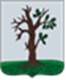 Российская ФедерацияБРЯНСКАЯ ОБЛАСТЬСОВЕТ НАРОДНЫХ ДЕПУТАТОВ СТАРОДУБСКОГО МУНИЦИПАЛЬНОГО ОКРУГАРЕШЕНИЕот  26.01.2024г. № 400г. СтародубВ соответствии со ст. 37 Федерального закона от 29 декабря 2012 года №273-ФЗ «Об образовании в Российской Федерации», в целях обеспечения бесплатного горячего питания обучающихся в общеобразовательных учреждениях Стародубского муниципального округа Брянской области, Совет народных депутатов Стародубского муниципального округа Брянской области  решил:Внести изменения в решение  Совета народных депутатов Стародубского муниципального округа  от 29.08.2022 года №255 «Об утверждении норматива бюджетных ассигнований на организацию питания обучающихся в общеобразовательных учреждениях Стародубского муниципального округа Брянской области» пункт 3.1 изложить в новой редакции:«3.1. для обучающихся 1-4 классов – 89,00 рублей, в том числе за счет средств муниципального бюджета – 3,48 рублей в соответствии с заключенным «Соглашением о предоставлении субсидии из бюджета Брянской области местному бюджету на софинансирование расходных обязательств муниципального образования, возникших при реализации мероприятий по организации бесплатного горячего питания обучающихся, получающих начальное общее образование в муниципальных образовательных организациях, в рамках комплекса процессных мероприятий «Повышения доступности и качества предоставления дошкольного, общего и дополнительного образования детей» государственной программы «Развитие образования и науки Брянкой области» от 19.01.2024г №15501000-1-2024-003.» 2. Отделу образования администрации Стародубского муниципального округа Брянской области обеспечить контроль исполнения настоящего решения.3. Настоящее решение  вступает в силу с момента официального опубликования и распространяется на правоотношения, возникшие с 01.01.2024 года.Глава Стародубского муниципального округа  Брянской области                                                                 Н.Н. ТамилинО внесении изменений в решение  Совета народных депутатов Стародубского муниципального округа  от 29.08.2022 года №255 «Об утверждении норматива бюджетных ассигнований на организацию питания обучающихся в общеобразовательных учреждениях Стародубского муниципального округа Брянской области